СИЛЛАБУС2023-2024 оқу жылының күзгі семестрі«7D07302-  Геоинформатика» білім беру бағдарламасы ОҚУ КУРСЫНЫҢ МАЗМҰНЫН ЖҮЗЕГЕ АСЫРУ КҮНТІЗБЕСІ (кестесі)Декан                                                                                                 	Актымбаева А.С.Кафедра меңгерушісі						Асылбекова А.А.		Дәріскер							Орынғожин Е.С.ЖИЫНТЫҚ БАҒАЛАУ РУБРИКАТОРЫОҚУ НӘТИЖЕЛЕРІН БАҒАЛАУ КРИТЕРИЙЛЕРІТапсырма атауы  (100% Аралық бақылаудан% баллдар мөлшері, оқу курсының мазмұнын іске асыру күнтізбесінен (кестесінен)көшіру, оқыту және білім беру әдістері) «Менің кәсіби тарихым» жазбаша тапсырмасы(АБ100%-ның 25%)   «Қазақстандағы мұғалім кәсібі» топтықтұсаукесері (АБ 100%-ның 30%)Пәннің ID және атауы Пәннің ID және атауы Білім алушының өзіндік жұмысын(БӨЖ)Білім алушының өзіндік жұмысын(БӨЖ)Кредиттер саныКредиттер саныКредиттер саныКредиттер саныКредиттер саныКредиттер саныКредит-тердіңжалпысаныОқытушының жетекшілігімен білім алушының өзіндік жұмысы(ОБӨЖ)Пәннің ID және атауы Пәннің ID және атауы Білім алушының өзіндік жұмысын(БӨЖ)Білім алушының өзіндік жұмысын(БӨЖ)Дәрістер (Д)Дәрістер (Д)Семинарсабақтар(СС)Зерт. сабақтар (ЗС)Зерт. сабақтар (ЗС)Зерт. сабақтар (ЗС)Кредит-тердіңжалпысаныОқытушының жетекшілігімен білім алушының өзіндік жұмысы(ОБӨЖ)91377ҚР Жер кадастрының ақпараттық жүйелерін автоматтандыру91377ҚР Жер кадастрының ақпараттық жүйелерін автоматтандыру303020206000097.ПӘН ТУРАЛЫ АКАДЕМИЯЛЫҚ АҚПАРАТПӘН ТУРАЛЫ АКАДЕМИЯЛЫҚ АҚПАРАТПӘН ТУРАЛЫ АКАДЕМИЯЛЫҚ АҚПАРАТПӘН ТУРАЛЫ АКАДЕМИЯЛЫҚ АҚПАРАТПӘН ТУРАЛЫ АКАДЕМИЯЛЫҚ АҚПАРАТПӘН ТУРАЛЫ АКАДЕМИЯЛЫҚ АҚПАРАТПӘН ТУРАЛЫ АКАДЕМИЯЛЫҚ АҚПАРАТПӘН ТУРАЛЫ АКАДЕМИЯЛЫҚ АҚПАРАТПӘН ТУРАЛЫ АКАДЕМИЯЛЫҚ АҚПАРАТПӘН ТУРАЛЫ АКАДЕМИЯЛЫҚ АҚПАРАТПӘН ТУРАЛЫ АКАДЕМИЯЛЫҚ АҚПАРАТПӘН ТУРАЛЫ АКАДЕМИЯЛЫҚ АҚПАРАТОқыту түріЦиклы,компонентіЦиклы,компонентіДәріс түрлеріДәріс түрлеріСеминар сабақтарының түрлеріСеминар сабақтарының түрлеріСеминар сабақтарының түрлеріСеминар сабақтарының түрлеріҚорытынды бақылаудың түрі мен платфомасыҚорытынды бақылаудың түрі мен платфомасыҚорытынды бақылаудың түрі мен платфомасыОффлайнБазалық/АраласБазалық/АраласДәріс оқу, түсіндіруДәріс оқу, түсіндіруДәріске байланысты тапсырмалар орындауДәріске байланысты тапсырмалар орындауДәріске байланысты тапсырмалар орындауДәріске байланысты тапсырмалар орындауауызшаауызшаауызшаДәріскер(лер)Техника ғылымдарының докторы,доцент Орынғожин Ерназ СоветовичТехника ғылымдарының докторы,доцент Орынғожин Ерназ СоветовичТехника ғылымдарының докторы,доцент Орынғожин Ерназ СоветовичТехника ғылымдарының докторы,доцент Орынғожин Ерназ СоветовичТехника ғылымдарының докторы,доцент Орынғожин Ерназ СоветовичТехника ғылымдарының докторы,доцент Орынғожин Ерназ СоветовичТехника ғылымдарының докторы,доцент Орынғожин Ерназ СоветовичТехника ғылымдарының докторы,доцент Орынғожин Ерназ Советовичауызшаауызшаауызшаe-mail:е-mail:e24.01@mail.ruе-mail:e24.01@mail.ruе-mail:e24.01@mail.ruе-mail:e24.01@mail.ruе-mail:e24.01@mail.ruе-mail:e24.01@mail.ruе-mail:e24.01@mail.ruе-mail:e24.01@mail.ruауызшаауызшаауызшаТелефоны:тел.: 87028390911(WhatsApp)тел.: 87028390911(WhatsApp)тел.: 87028390911(WhatsApp)тел.: 87028390911(WhatsApp)тел.: 87028390911(WhatsApp)тел.: 87028390911(WhatsApp)тел.: 87028390911(WhatsApp)тел.: 87028390911(WhatsApp)ауызшаауызшаауызшаПӘННІҢ АКАДЕМИЯЛЫҚ ПРЕЗЕНТАЦИЯСЫПӘННІҢ АКАДЕМИЯЛЫҚ ПРЕЗЕНТАЦИЯСЫПӘННІҢ АКАДЕМИЯЛЫҚ ПРЕЗЕНТАЦИЯСЫПӘННІҢ АКАДЕМИЯЛЫҚ ПРЕЗЕНТАЦИЯСЫПӘННІҢ АКАДЕМИЯЛЫҚ ПРЕЗЕНТАЦИЯСЫПӘННІҢ АКАДЕМИЯЛЫҚ ПРЕЗЕНТАЦИЯСЫПӘННІҢ АКАДЕМИЯЛЫҚ ПРЕЗЕНТАЦИЯСЫПӘННІҢ АКАДЕМИЯЛЫҚ ПРЕЗЕНТАЦИЯСЫПӘННІҢ АКАДЕМИЯЛЫҚ ПРЕЗЕНТАЦИЯСЫПӘННІҢ АКАДЕМИЯЛЫҚ ПРЕЗЕНТАЦИЯСЫПӘННІҢ АКАДЕМИЯЛЫҚ ПРЕЗЕНТАЦИЯСЫПӘННІҢ АКАДЕМИЯЛЫҚ ПРЕЗЕНТАЦИЯСЫПәннің мақсатыОқытудан күтілетін нәтижелер (ОН)*Оқытудан күтілетін нәтижелер (ОН)*Оқытудан күтілетін нәтижелер (ОН)*Оқытудан күтілетін нәтижелер (ОН)*Оқытудан күтілетін нәтижелер (ОН)*Оқытудан күтілетін нәтижелер (ОН)*Оқытудан күтілетін нәтижелер (ОН)*ОН қолжеткізуиндикаторлары (ЖИ)ОН қолжеткізуиндикаторлары (ЖИ)ОН қолжеткізуиндикаторлары (ЖИ)ОН қолжеткізуиндикаторлары (ЖИ)Пәннің мақсаты: ҚР Жер кадастрының ақпараттық жүйелерін автоматтандыру жер және жылжымайтын мүлік саласында қабылданатын шешімдердің тиімділігін, сондай-ақ технологиялық үдерістерді орындау сапасын арттыру болып табылады. Курсты оқу барысында студент төмендегідей білімдерді меңгереді: - мемлекеттік кадастрлық есепті жүргізу үшін ақпараттық негіз; - мемлекеттік кадастрлық есепті жүргізудің автоматтандырылған ақпараттық жүйесінің құрылымын әзірлеу; - кадастрлық ақпаратты сақтау үшін геокеңістіктік деректер базасының құрылымын әзірлеу; - кадастрлық ақпаратты өңдеудің бірыңғай технологиясын әзірлеу; - қашықтықтан зерделеу материалдары бойынша кадастрлық деректерді өңдеу технологиясын әзірлеу. Пәнді оқу нәтижесінде студенттер төмендегі мәселелерді қарастырады: Жердің жай-күйіне талдау және бағалау жүргізу. Жер кадастрын жүргізуді автоматтандыруды қамтамасыз ететін бағдарламалық-техникалық кешендерді енгізу. Картографиялаудың сандық әдістері. Жер кадастрының электрондық картасын және деректер базасын құру. Мемлекеттік жер кадастрының салалық кадастрлармен өзара іс-қимылы.ОН 1 – ҚР жер кадастрының ақпараттық жүйелерін автоматтандыру пәнін оқытуда мемлекеттік жер кадастрын жүргізу тәртібін қолдануды білуі тиіс.ОН 2 – ҚР жер кадастрының ақпараттық жүйелерін автоматтандыру пәнін оқытуда мемлекеттік жер кадастры қағидаларын дайындауға дағдылану керек.ОН 1 – ҚР жер кадастрының ақпараттық жүйелерін автоматтандыру пәнін оқытуда мемлекеттік жер кадастрын жүргізу тәртібін қолдануды білуі тиіс.ОН 2 – ҚР жер кадастрының ақпараттық жүйелерін автоматтандыру пәнін оқытуда мемлекеттік жер кадастры қағидаларын дайындауға дағдылану керек.ОН 1 – ҚР жер кадастрының ақпараттық жүйелерін автоматтандыру пәнін оқытуда мемлекеттік жер кадастрын жүргізу тәртібін қолдануды білуі тиіс.ОН 2 – ҚР жер кадастрының ақпараттық жүйелерін автоматтандыру пәнін оқытуда мемлекеттік жер кадастры қағидаларын дайындауға дағдылану керек.ОН 1 – ҚР жер кадастрының ақпараттық жүйелерін автоматтандыру пәнін оқытуда мемлекеттік жер кадастрын жүргізу тәртібін қолдануды білуі тиіс.ОН 2 – ҚР жер кадастрының ақпараттық жүйелерін автоматтандыру пәнін оқытуда мемлекеттік жер кадастры қағидаларын дайындауға дағдылану керек.ОН 1 – ҚР жер кадастрының ақпараттық жүйелерін автоматтандыру пәнін оқытуда мемлекеттік жер кадастрын жүргізу тәртібін қолдануды білуі тиіс.ОН 2 – ҚР жер кадастрының ақпараттық жүйелерін автоматтандыру пәнін оқытуда мемлекеттік жер кадастры қағидаларын дайындауға дағдылану керек.ОН 1 – ҚР жер кадастрының ақпараттық жүйелерін автоматтандыру пәнін оқытуда мемлекеттік жер кадастрын жүргізу тәртібін қолдануды білуі тиіс.ОН 2 – ҚР жер кадастрының ақпараттық жүйелерін автоматтандыру пәнін оқытуда мемлекеттік жер кадастры қағидаларын дайындауға дағдылану керек.ОН 1 – ҚР жер кадастрының ақпараттық жүйелерін автоматтандыру пәнін оқытуда мемлекеттік жер кадастрын жүргізу тәртібін қолдануды білуі тиіс.ОН 2 – ҚР жер кадастрының ақпараттық жүйелерін автоматтандыру пәнін оқытуда мемлекеттік жер кадастры қағидаларын дайындауға дағдылану керек.ЖИ 1.1 – Оқыту барысныда ҚР жер кадастрының ақпараттық жүйелерін автоматтандыру пәнін оқытуда мемлекеттік жер кадастрын жүргізу тәртібін қолдануды білу;ЖИ 1.2 – ҚР жер кадастрының ақпараттық жүйелерін автоматтандыруда заманауи ақпараттарды пайдалана отырып жұмыстарды жүргізу.ЖИ 1.1 – Оқыту барысныда ҚР жер кадастрының ақпараттық жүйелерін автоматтандыру пәнін оқытуда мемлекеттік жер кадастрын жүргізу тәртібін қолдануды білу;ЖИ 1.2 – ҚР жер кадастрының ақпараттық жүйелерін автоматтандыруда заманауи ақпараттарды пайдалана отырып жұмыстарды жүргізу.ЖИ 1.1 – Оқыту барысныда ҚР жер кадастрының ақпараттық жүйелерін автоматтандыру пәнін оқытуда мемлекеттік жер кадастрын жүргізу тәртібін қолдануды білу;ЖИ 1.2 – ҚР жер кадастрының ақпараттық жүйелерін автоматтандыруда заманауи ақпараттарды пайдалана отырып жұмыстарды жүргізу.ЖИ 1.1 – Оқыту барысныда ҚР жер кадастрының ақпараттық жүйелерін автоматтандыру пәнін оқытуда мемлекеттік жер кадастрын жүргізу тәртібін қолдануды білу;ЖИ 1.2 – ҚР жер кадастрының ақпараттық жүйелерін автоматтандыруда заманауи ақпараттарды пайдалана отырып жұмыстарды жүргізу.Пәннің мақсаты: ҚР Жер кадастрының ақпараттық жүйелерін автоматтандыру жер және жылжымайтын мүлік саласында қабылданатын шешімдердің тиімділігін, сондай-ақ технологиялық үдерістерді орындау сапасын арттыру болып табылады. Курсты оқу барысында студент төмендегідей білімдерді меңгереді: - мемлекеттік кадастрлық есепті жүргізу үшін ақпараттық негіз; - мемлекеттік кадастрлық есепті жүргізудің автоматтандырылған ақпараттық жүйесінің құрылымын әзірлеу; - кадастрлық ақпаратты сақтау үшін геокеңістіктік деректер базасының құрылымын әзірлеу; - кадастрлық ақпаратты өңдеудің бірыңғай технологиясын әзірлеу; - қашықтықтан зерделеу материалдары бойынша кадастрлық деректерді өңдеу технологиясын әзірлеу. Пәнді оқу нәтижесінде студенттер төмендегі мәселелерді қарастырады: Жердің жай-күйіне талдау және бағалау жүргізу. Жер кадастрын жүргізуді автоматтандыруды қамтамасыз ететін бағдарламалық-техникалық кешендерді енгізу. Картографиялаудың сандық әдістері. Жер кадастрының электрондық картасын және деректер базасын құру. Мемлекеттік жер кадастрының салалық кадастрлармен өзара іс-қимылы.ОН 1 – ҚР жер кадастрының ақпараттық жүйелерін автоматтандыру пәнін оқытуда мемлекеттік жер кадастрын жүргізу тәртібін қолдануды білуі тиіс.ОН 2 – ҚР жер кадастрының ақпараттық жүйелерін автоматтандыру пәнін оқытуда мемлекеттік жер кадастры қағидаларын дайындауға дағдылану керек.ОН 1 – ҚР жер кадастрының ақпараттық жүйелерін автоматтандыру пәнін оқытуда мемлекеттік жер кадастрын жүргізу тәртібін қолдануды білуі тиіс.ОН 2 – ҚР жер кадастрының ақпараттық жүйелерін автоматтандыру пәнін оқытуда мемлекеттік жер кадастры қағидаларын дайындауға дағдылану керек.ОН 1 – ҚР жер кадастрының ақпараттық жүйелерін автоматтандыру пәнін оқытуда мемлекеттік жер кадастрын жүргізу тәртібін қолдануды білуі тиіс.ОН 2 – ҚР жер кадастрының ақпараттық жүйелерін автоматтандыру пәнін оқытуда мемлекеттік жер кадастры қағидаларын дайындауға дағдылану керек.ОН 1 – ҚР жер кадастрының ақпараттық жүйелерін автоматтандыру пәнін оқытуда мемлекеттік жер кадастрын жүргізу тәртібін қолдануды білуі тиіс.ОН 2 – ҚР жер кадастрының ақпараттық жүйелерін автоматтандыру пәнін оқытуда мемлекеттік жер кадастры қағидаларын дайындауға дағдылану керек.ОН 1 – ҚР жер кадастрының ақпараттық жүйелерін автоматтандыру пәнін оқытуда мемлекеттік жер кадастрын жүргізу тәртібін қолдануды білуі тиіс.ОН 2 – ҚР жер кадастрының ақпараттық жүйелерін автоматтандыру пәнін оқытуда мемлекеттік жер кадастры қағидаларын дайындауға дағдылану керек.ОН 1 – ҚР жер кадастрының ақпараттық жүйелерін автоматтандыру пәнін оқытуда мемлекеттік жер кадастрын жүргізу тәртібін қолдануды білуі тиіс.ОН 2 – ҚР жер кадастрының ақпараттық жүйелерін автоматтандыру пәнін оқытуда мемлекеттік жер кадастры қағидаларын дайындауға дағдылану керек.ОН 1 – ҚР жер кадастрының ақпараттық жүйелерін автоматтандыру пәнін оқытуда мемлекеттік жер кадастрын жүргізу тәртібін қолдануды білуі тиіс.ОН 2 – ҚР жер кадастрының ақпараттық жүйелерін автоматтандыру пәнін оқытуда мемлекеттік жер кадастры қағидаларын дайындауға дағдылану керек.ЖИ 2.1 – ҚР жер кадастрының ақпараттық жүйелерін автоматтандыру пәнін оқытуда мемлекеттік жер кадастры қағидаларының сапасын бағалау. ЖИ 2.2 – Заманауи ақпараттарды қолдануда ҚР жер кадастрының ақпараттық жүйелерін автоматтандыру қағидаларын пайдалану.ЖИ 2.1 – ҚР жер кадастрының ақпараттық жүйелерін автоматтандыру пәнін оқытуда мемлекеттік жер кадастры қағидаларының сапасын бағалау. ЖИ 2.2 – Заманауи ақпараттарды қолдануда ҚР жер кадастрының ақпараттық жүйелерін автоматтандыру қағидаларын пайдалану.ЖИ 2.1 – ҚР жер кадастрының ақпараттық жүйелерін автоматтандыру пәнін оқытуда мемлекеттік жер кадастры қағидаларының сапасын бағалау. ЖИ 2.2 – Заманауи ақпараттарды қолдануда ҚР жер кадастрының ақпараттық жүйелерін автоматтандыру қағидаларын пайдалану.ЖИ 2.1 – ҚР жер кадастрының ақпараттық жүйелерін автоматтандыру пәнін оқытуда мемлекеттік жер кадастры қағидаларының сапасын бағалау. ЖИ 2.2 – Заманауи ақпараттарды қолдануда ҚР жер кадастрының ақпараттық жүйелерін автоматтандыру қағидаларын пайдалану.Пәннің мақсаты: ҚР Жер кадастрының ақпараттық жүйелерін автоматтандыру жер және жылжымайтын мүлік саласында қабылданатын шешімдердің тиімділігін, сондай-ақ технологиялық үдерістерді орындау сапасын арттыру болып табылады. Курсты оқу барысында студент төмендегідей білімдерді меңгереді: - мемлекеттік кадастрлық есепті жүргізу үшін ақпараттық негіз; - мемлекеттік кадастрлық есепті жүргізудің автоматтандырылған ақпараттық жүйесінің құрылымын әзірлеу; - кадастрлық ақпаратты сақтау үшін геокеңістіктік деректер базасының құрылымын әзірлеу; - кадастрлық ақпаратты өңдеудің бірыңғай технологиясын әзірлеу; - қашықтықтан зерделеу материалдары бойынша кадастрлық деректерді өңдеу технологиясын әзірлеу. Пәнді оқу нәтижесінде студенттер төмендегі мәселелерді қарастырады: Жердің жай-күйіне талдау және бағалау жүргізу. Жер кадастрын жүргізуді автоматтандыруды қамтамасыз ететін бағдарламалық-техникалық кешендерді енгізу. Картографиялаудың сандық әдістері. Жер кадастрының электрондық картасын және деректер базасын құру. Мемлекеттік жер кадастрының салалық кадастрлармен өзара іс-қимылы.ОН 3 – Теориялық және практикалық сабақтарды толық меңгеріп, жер кадастрының ақпараттық жүйелерін автоматтандыруда қазіргі ақпараттық негізін жасауда дағдылы және қабілетті болуы керек.ОН 3 – Теориялық және практикалық сабақтарды толық меңгеріп, жер кадастрының ақпараттық жүйелерін автоматтандыруда қазіргі ақпараттық негізін жасауда дағдылы және қабілетті болуы керек.ОН 3 – Теориялық және практикалық сабақтарды толық меңгеріп, жер кадастрының ақпараттық жүйелерін автоматтандыруда қазіргі ақпараттық негізін жасауда дағдылы және қабілетті болуы керек.ОН 3 – Теориялық және практикалық сабақтарды толық меңгеріп, жер кадастрының ақпараттық жүйелерін автоматтандыруда қазіргі ақпараттық негізін жасауда дағдылы және қабілетті болуы керек.ОН 3 – Теориялық және практикалық сабақтарды толық меңгеріп, жер кадастрының ақпараттық жүйелерін автоматтандыруда қазіргі ақпараттық негізін жасауда дағдылы және қабілетті болуы керек.ОН 3 – Теориялық және практикалық сабақтарды толық меңгеріп, жер кадастрының ақпараттық жүйелерін автоматтандыруда қазіргі ақпараттық негізін жасауда дағдылы және қабілетті болуы керек.ОН 3 – Теориялық және практикалық сабақтарды толық меңгеріп, жер кадастрының ақпараттық жүйелерін автоматтандыруда қазіргі ақпараттық негізін жасауда дағдылы және қабілетті болуы керек.ЖИ 3.1 –  Жер кадастрының теориялық жағдайын толық меңгеріп, жер кадастрының ақпараттық жүйелерін автоматтандыруда қазіргі ақпараттық негізін жасау.ЖИ 3.2 – Практикалық сабақтарда қазіргі ақпараттық құжаттарды пайдалана отырып мемлекеттік жер кадастры қағидаларын пайдалану.ЖИ 3.1 –  Жер кадастрының теориялық жағдайын толық меңгеріп, жер кадастрының ақпараттық жүйелерін автоматтандыруда қазіргі ақпараттық негізін жасау.ЖИ 3.2 – Практикалық сабақтарда қазіргі ақпараттық құжаттарды пайдалана отырып мемлекеттік жер кадастры қағидаларын пайдалану.ЖИ 3.1 –  Жер кадастрының теориялық жағдайын толық меңгеріп, жер кадастрының ақпараттық жүйелерін автоматтандыруда қазіргі ақпараттық негізін жасау.ЖИ 3.2 – Практикалық сабақтарда қазіргі ақпараттық құжаттарды пайдалана отырып мемлекеттік жер кадастры қағидаларын пайдалану.ЖИ 3.1 –  Жер кадастрының теориялық жағдайын толық меңгеріп, жер кадастрының ақпараттық жүйелерін автоматтандыруда қазіргі ақпараттық негізін жасау.ЖИ 3.2 – Практикалық сабақтарда қазіргі ақпараттық құжаттарды пайдалана отырып мемлекеттік жер кадастры қағидаларын пайдалану.ПререквизиттерҚалалық аумақтарды басқарудағы ГАЖ.	Қалалық аумақтарды басқарудағы ГАЖ.	Қалалық аумақтарды басқарудағы ГАЖ.	Қалалық аумақтарды басқарудағы ГАЖ.	Қалалық аумақтарды басқарудағы ГАЖ.	Қалалық аумақтарды басқарудағы ГАЖ.	Қалалық аумақтарды басқарудағы ГАЖ.	Қалалық аумақтарды басқарудағы ГАЖ.	Қалалық аумақтарды басқарудағы ГАЖ.	Қалалық аумақтарды басқарудағы ГАЖ.	Қалалық аумақтарды басқарудағы ГАЖ.	ПостреквизиттерДиссертациялық жұмыс жазу.Диссертациялық жұмыс жазу.Диссертациялық жұмыс жазу.Диссертациялық жұмыс жазу.Диссертациялық жұмыс жазу.Диссертациялық жұмыс жазу.Диссертациялық жұмыс жазу.Диссертациялық жұмыс жазу.Диссертациялық жұмыс жазу.Диссертациялық жұмыс жазу.Диссертациялық жұмыс жазу.Оқу ресурстарыӘдебиет: негізгі, қосымша.1. Қазақстан Республикасының Жер кодексі Қазақстан Республикасының 2003 жылғы 20 маусымдағы N 442-ІІ Кодексі. 2.  Сейфуллин Ж.Т. Жер кадастры [Текст] / Оқулық /проф. Сейфуллин Ж.Т. жалпы редакциясы басқарған. - Алматы: ҚазҰАУ, 2021. - 234 б. 3. Сейфуллин Ж.Т., Сейтхамзина Г.Ж. Жерді кадастрлық аймақтау, бағалау және жер салығын салу. -Астана: Парасат Әлемі баспасы, 2021.- 188 б. 4. Сейфуллин Ж.Т., Сейтхамзина Г.Ж. Қазақстанның жер кадастры. Оқу құралы. Алматы, 2022. 5. 2020 жылға арналған Қазақстан Республикасы жерінің жай-күйі мен пайдаланылуы туралы шоғырландырылған талдамалық есеп. – НұрСұлтан, 2021. - 265 б. 6. АИС ГЗК сайты - http://www.aisgzk.kz 7. Электрондық кітапхана - http://portal.kazatu.kz/e-books/avtoriz_form.php?lang=kz https://iopscience.iop.org/article/10.1088/1755-1315/20/1/012028 8. Timur Taipov, Public Administration in the Agricultural Sector of Kazakhstan [Text] / Yury Khan, Gulnara Kurmanova, Shyryn Kantarbayeva, Venera Alpyssova. // Journal Espacios. -2021. Vol. 38(4). (Scopus) https://papers.ssrn.com/sol3/papers.cfm?abstract_id=29895249. Интернет ресурсӘдебиет: негізгі, қосымша.1. Қазақстан Республикасының Жер кодексі Қазақстан Республикасының 2003 жылғы 20 маусымдағы N 442-ІІ Кодексі. 2.  Сейфуллин Ж.Т. Жер кадастры [Текст] / Оқулық /проф. Сейфуллин Ж.Т. жалпы редакциясы басқарған. - Алматы: ҚазҰАУ, 2021. - 234 б. 3. Сейфуллин Ж.Т., Сейтхамзина Г.Ж. Жерді кадастрлық аймақтау, бағалау және жер салығын салу. -Астана: Парасат Әлемі баспасы, 2021.- 188 б. 4. Сейфуллин Ж.Т., Сейтхамзина Г.Ж. Қазақстанның жер кадастры. Оқу құралы. Алматы, 2022. 5. 2020 жылға арналған Қазақстан Республикасы жерінің жай-күйі мен пайдаланылуы туралы шоғырландырылған талдамалық есеп. – НұрСұлтан, 2021. - 265 б. 6. АИС ГЗК сайты - http://www.aisgzk.kz 7. Электрондық кітапхана - http://portal.kazatu.kz/e-books/avtoriz_form.php?lang=kz https://iopscience.iop.org/article/10.1088/1755-1315/20/1/012028 8. Timur Taipov, Public Administration in the Agricultural Sector of Kazakhstan [Text] / Yury Khan, Gulnara Kurmanova, Shyryn Kantarbayeva, Venera Alpyssova. // Journal Espacios. -2021. Vol. 38(4). (Scopus) https://papers.ssrn.com/sol3/papers.cfm?abstract_id=29895249. Интернет ресурсӘдебиет: негізгі, қосымша.1. Қазақстан Республикасының Жер кодексі Қазақстан Республикасының 2003 жылғы 20 маусымдағы N 442-ІІ Кодексі. 2.  Сейфуллин Ж.Т. Жер кадастры [Текст] / Оқулық /проф. Сейфуллин Ж.Т. жалпы редакциясы басқарған. - Алматы: ҚазҰАУ, 2021. - 234 б. 3. Сейфуллин Ж.Т., Сейтхамзина Г.Ж. Жерді кадастрлық аймақтау, бағалау және жер салығын салу. -Астана: Парасат Әлемі баспасы, 2021.- 188 б. 4. Сейфуллин Ж.Т., Сейтхамзина Г.Ж. Қазақстанның жер кадастры. Оқу құралы. Алматы, 2022. 5. 2020 жылға арналған Қазақстан Республикасы жерінің жай-күйі мен пайдаланылуы туралы шоғырландырылған талдамалық есеп. – НұрСұлтан, 2021. - 265 б. 6. АИС ГЗК сайты - http://www.aisgzk.kz 7. Электрондық кітапхана - http://portal.kazatu.kz/e-books/avtoriz_form.php?lang=kz https://iopscience.iop.org/article/10.1088/1755-1315/20/1/012028 8. Timur Taipov, Public Administration in the Agricultural Sector of Kazakhstan [Text] / Yury Khan, Gulnara Kurmanova, Shyryn Kantarbayeva, Venera Alpyssova. // Journal Espacios. -2021. Vol. 38(4). (Scopus) https://papers.ssrn.com/sol3/papers.cfm?abstract_id=29895249. Интернет ресурсӘдебиет: негізгі, қосымша.1. Қазақстан Республикасының Жер кодексі Қазақстан Республикасының 2003 жылғы 20 маусымдағы N 442-ІІ Кодексі. 2.  Сейфуллин Ж.Т. Жер кадастры [Текст] / Оқулық /проф. Сейфуллин Ж.Т. жалпы редакциясы басқарған. - Алматы: ҚазҰАУ, 2021. - 234 б. 3. Сейфуллин Ж.Т., Сейтхамзина Г.Ж. Жерді кадастрлық аймақтау, бағалау және жер салығын салу. -Астана: Парасат Әлемі баспасы, 2021.- 188 б. 4. Сейфуллин Ж.Т., Сейтхамзина Г.Ж. Қазақстанның жер кадастры. Оқу құралы. Алматы, 2022. 5. 2020 жылға арналған Қазақстан Республикасы жерінің жай-күйі мен пайдаланылуы туралы шоғырландырылған талдамалық есеп. – НұрСұлтан, 2021. - 265 б. 6. АИС ГЗК сайты - http://www.aisgzk.kz 7. Электрондық кітапхана - http://portal.kazatu.kz/e-books/avtoriz_form.php?lang=kz https://iopscience.iop.org/article/10.1088/1755-1315/20/1/012028 8. Timur Taipov, Public Administration in the Agricultural Sector of Kazakhstan [Text] / Yury Khan, Gulnara Kurmanova, Shyryn Kantarbayeva, Venera Alpyssova. // Journal Espacios. -2021. Vol. 38(4). (Scopus) https://papers.ssrn.com/sol3/papers.cfm?abstract_id=29895249. Интернет ресурсӘдебиет: негізгі, қосымша.1. Қазақстан Республикасының Жер кодексі Қазақстан Республикасының 2003 жылғы 20 маусымдағы N 442-ІІ Кодексі. 2.  Сейфуллин Ж.Т. Жер кадастры [Текст] / Оқулық /проф. Сейфуллин Ж.Т. жалпы редакциясы басқарған. - Алматы: ҚазҰАУ, 2021. - 234 б. 3. Сейфуллин Ж.Т., Сейтхамзина Г.Ж. Жерді кадастрлық аймақтау, бағалау және жер салығын салу. -Астана: Парасат Әлемі баспасы, 2021.- 188 б. 4. Сейфуллин Ж.Т., Сейтхамзина Г.Ж. Қазақстанның жер кадастры. Оқу құралы. Алматы, 2022. 5. 2020 жылға арналған Қазақстан Республикасы жерінің жай-күйі мен пайдаланылуы туралы шоғырландырылған талдамалық есеп. – НұрСұлтан, 2021. - 265 б. 6. АИС ГЗК сайты - http://www.aisgzk.kz 7. Электрондық кітапхана - http://portal.kazatu.kz/e-books/avtoriz_form.php?lang=kz https://iopscience.iop.org/article/10.1088/1755-1315/20/1/012028 8. Timur Taipov, Public Administration in the Agricultural Sector of Kazakhstan [Text] / Yury Khan, Gulnara Kurmanova, Shyryn Kantarbayeva, Venera Alpyssova. // Journal Espacios. -2021. Vol. 38(4). (Scopus) https://papers.ssrn.com/sol3/papers.cfm?abstract_id=29895249. Интернет ресурсӘдебиет: негізгі, қосымша.1. Қазақстан Республикасының Жер кодексі Қазақстан Республикасының 2003 жылғы 20 маусымдағы N 442-ІІ Кодексі. 2.  Сейфуллин Ж.Т. Жер кадастры [Текст] / Оқулық /проф. Сейфуллин Ж.Т. жалпы редакциясы басқарған. - Алматы: ҚазҰАУ, 2021. - 234 б. 3. Сейфуллин Ж.Т., Сейтхамзина Г.Ж. Жерді кадастрлық аймақтау, бағалау және жер салығын салу. -Астана: Парасат Әлемі баспасы, 2021.- 188 б. 4. Сейфуллин Ж.Т., Сейтхамзина Г.Ж. Қазақстанның жер кадастры. Оқу құралы. Алматы, 2022. 5. 2020 жылға арналған Қазақстан Республикасы жерінің жай-күйі мен пайдаланылуы туралы шоғырландырылған талдамалық есеп. – НұрСұлтан, 2021. - 265 б. 6. АИС ГЗК сайты - http://www.aisgzk.kz 7. Электрондық кітапхана - http://portal.kazatu.kz/e-books/avtoriz_form.php?lang=kz https://iopscience.iop.org/article/10.1088/1755-1315/20/1/012028 8. Timur Taipov, Public Administration in the Agricultural Sector of Kazakhstan [Text] / Yury Khan, Gulnara Kurmanova, Shyryn Kantarbayeva, Venera Alpyssova. // Journal Espacios. -2021. Vol. 38(4). (Scopus) https://papers.ssrn.com/sol3/papers.cfm?abstract_id=29895249. Интернет ресурсӘдебиет: негізгі, қосымша.1. Қазақстан Республикасының Жер кодексі Қазақстан Республикасының 2003 жылғы 20 маусымдағы N 442-ІІ Кодексі. 2.  Сейфуллин Ж.Т. Жер кадастры [Текст] / Оқулық /проф. Сейфуллин Ж.Т. жалпы редакциясы басқарған. - Алматы: ҚазҰАУ, 2021. - 234 б. 3. Сейфуллин Ж.Т., Сейтхамзина Г.Ж. Жерді кадастрлық аймақтау, бағалау және жер салығын салу. -Астана: Парасат Әлемі баспасы, 2021.- 188 б. 4. Сейфуллин Ж.Т., Сейтхамзина Г.Ж. Қазақстанның жер кадастры. Оқу құралы. Алматы, 2022. 5. 2020 жылға арналған Қазақстан Республикасы жерінің жай-күйі мен пайдаланылуы туралы шоғырландырылған талдамалық есеп. – НұрСұлтан, 2021. - 265 б. 6. АИС ГЗК сайты - http://www.aisgzk.kz 7. Электрондық кітапхана - http://portal.kazatu.kz/e-books/avtoriz_form.php?lang=kz https://iopscience.iop.org/article/10.1088/1755-1315/20/1/012028 8. Timur Taipov, Public Administration in the Agricultural Sector of Kazakhstan [Text] / Yury Khan, Gulnara Kurmanova, Shyryn Kantarbayeva, Venera Alpyssova. // Journal Espacios. -2021. Vol. 38(4). (Scopus) https://papers.ssrn.com/sol3/papers.cfm?abstract_id=29895249. Интернет ресурсӘдебиет: негізгі, қосымша.1. Қазақстан Республикасының Жер кодексі Қазақстан Республикасының 2003 жылғы 20 маусымдағы N 442-ІІ Кодексі. 2.  Сейфуллин Ж.Т. Жер кадастры [Текст] / Оқулық /проф. Сейфуллин Ж.Т. жалпы редакциясы басқарған. - Алматы: ҚазҰАУ, 2021. - 234 б. 3. Сейфуллин Ж.Т., Сейтхамзина Г.Ж. Жерді кадастрлық аймақтау, бағалау және жер салығын салу. -Астана: Парасат Әлемі баспасы, 2021.- 188 б. 4. Сейфуллин Ж.Т., Сейтхамзина Г.Ж. Қазақстанның жер кадастры. Оқу құралы. Алматы, 2022. 5. 2020 жылға арналған Қазақстан Республикасы жерінің жай-күйі мен пайдаланылуы туралы шоғырландырылған талдамалық есеп. – НұрСұлтан, 2021. - 265 б. 6. АИС ГЗК сайты - http://www.aisgzk.kz 7. Электрондық кітапхана - http://portal.kazatu.kz/e-books/avtoriz_form.php?lang=kz https://iopscience.iop.org/article/10.1088/1755-1315/20/1/012028 8. Timur Taipov, Public Administration in the Agricultural Sector of Kazakhstan [Text] / Yury Khan, Gulnara Kurmanova, Shyryn Kantarbayeva, Venera Alpyssova. // Journal Espacios. -2021. Vol. 38(4). (Scopus) https://papers.ssrn.com/sol3/papers.cfm?abstract_id=29895249. Интернет ресурсӘдебиет: негізгі, қосымша.1. Қазақстан Республикасының Жер кодексі Қазақстан Республикасының 2003 жылғы 20 маусымдағы N 442-ІІ Кодексі. 2.  Сейфуллин Ж.Т. Жер кадастры [Текст] / Оқулық /проф. Сейфуллин Ж.Т. жалпы редакциясы басқарған. - Алматы: ҚазҰАУ, 2021. - 234 б. 3. Сейфуллин Ж.Т., Сейтхамзина Г.Ж. Жерді кадастрлық аймақтау, бағалау және жер салығын салу. -Астана: Парасат Әлемі баспасы, 2021.- 188 б. 4. Сейфуллин Ж.Т., Сейтхамзина Г.Ж. Қазақстанның жер кадастры. Оқу құралы. Алматы, 2022. 5. 2020 жылға арналған Қазақстан Республикасы жерінің жай-күйі мен пайдаланылуы туралы шоғырландырылған талдамалық есеп. – НұрСұлтан, 2021. - 265 б. 6. АИС ГЗК сайты - http://www.aisgzk.kz 7. Электрондық кітапхана - http://portal.kazatu.kz/e-books/avtoriz_form.php?lang=kz https://iopscience.iop.org/article/10.1088/1755-1315/20/1/012028 8. Timur Taipov, Public Administration in the Agricultural Sector of Kazakhstan [Text] / Yury Khan, Gulnara Kurmanova, Shyryn Kantarbayeva, Venera Alpyssova. // Journal Espacios. -2021. Vol. 38(4). (Scopus) https://papers.ssrn.com/sol3/papers.cfm?abstract_id=29895249. Интернет ресурсӘдебиет: негізгі, қосымша.1. Қазақстан Республикасының Жер кодексі Қазақстан Республикасының 2003 жылғы 20 маусымдағы N 442-ІІ Кодексі. 2.  Сейфуллин Ж.Т. Жер кадастры [Текст] / Оқулық /проф. Сейфуллин Ж.Т. жалпы редакциясы басқарған. - Алматы: ҚазҰАУ, 2021. - 234 б. 3. Сейфуллин Ж.Т., Сейтхамзина Г.Ж. Жерді кадастрлық аймақтау, бағалау және жер салығын салу. -Астана: Парасат Әлемі баспасы, 2021.- 188 б. 4. Сейфуллин Ж.Т., Сейтхамзина Г.Ж. Қазақстанның жер кадастры. Оқу құралы. Алматы, 2022. 5. 2020 жылға арналған Қазақстан Республикасы жерінің жай-күйі мен пайдаланылуы туралы шоғырландырылған талдамалық есеп. – НұрСұлтан, 2021. - 265 б. 6. АИС ГЗК сайты - http://www.aisgzk.kz 7. Электрондық кітапхана - http://portal.kazatu.kz/e-books/avtoriz_form.php?lang=kz https://iopscience.iop.org/article/10.1088/1755-1315/20/1/012028 8. Timur Taipov, Public Administration in the Agricultural Sector of Kazakhstan [Text] / Yury Khan, Gulnara Kurmanova, Shyryn Kantarbayeva, Venera Alpyssova. // Journal Espacios. -2021. Vol. 38(4). (Scopus) https://papers.ssrn.com/sol3/papers.cfm?abstract_id=29895249. Интернет ресурсӘдебиет: негізгі, қосымша.1. Қазақстан Республикасының Жер кодексі Қазақстан Республикасының 2003 жылғы 20 маусымдағы N 442-ІІ Кодексі. 2.  Сейфуллин Ж.Т. Жер кадастры [Текст] / Оқулық /проф. Сейфуллин Ж.Т. жалпы редакциясы басқарған. - Алматы: ҚазҰАУ, 2021. - 234 б. 3. Сейфуллин Ж.Т., Сейтхамзина Г.Ж. Жерді кадастрлық аймақтау, бағалау және жер салығын салу. -Астана: Парасат Әлемі баспасы, 2021.- 188 б. 4. Сейфуллин Ж.Т., Сейтхамзина Г.Ж. Қазақстанның жер кадастры. Оқу құралы. Алматы, 2022. 5. 2020 жылға арналған Қазақстан Республикасы жерінің жай-күйі мен пайдаланылуы туралы шоғырландырылған талдамалық есеп. – НұрСұлтан, 2021. - 265 б. 6. АИС ГЗК сайты - http://www.aisgzk.kz 7. Электрондық кітапхана - http://portal.kazatu.kz/e-books/avtoriz_form.php?lang=kz https://iopscience.iop.org/article/10.1088/1755-1315/20/1/012028 8. Timur Taipov, Public Administration in the Agricultural Sector of Kazakhstan [Text] / Yury Khan, Gulnara Kurmanova, Shyryn Kantarbayeva, Venera Alpyssova. // Journal Espacios. -2021. Vol. 38(4). (Scopus) https://papers.ssrn.com/sol3/papers.cfm?abstract_id=29895249. Интернет ресурсПәннің академиялық саясатыПәннің академиялық саясатыПәннің академиялық саясатыПәннің академиялықсаясатыәл-Фараби атындағы ҚазҰУ-дыңАкадемиялықсаясатыменжәнеакадемиялықадалдықСаясатыменайқындалады.ҚұжаттарUniverИЖ бастыбетіндеқолжетімді.Ғылым мен білімніңинтеграциясы. Студенттердің, магистранттардыңжәнедокторанттардыңғылыми-зерттеужұмысы– бұл оқуүдерісініңтереңдетілуі. Олтікелейкафедраларда, зертханаларда, университеттіңғылымижәнежобалаубөлімшелерінде, студенттікғылыми-техникалықбірлестіктерінде ұйымдастырылады. Білімберудіңбарлықдеңгейлеріндегібілімалушылардыңөзіндікжұмысызаманауиғылыми-зерттеужәнеақпараттықтехнологиялардықолданаотырып, жаңабілімалунегізіндезерттеудағдылары мен құзыреттіліктеріндамытуғабағытталған. Зерттеууниверситетініңоқытушысығылыми-зерттеуқызметініңнәтижелеріндәрістер мен семинарлық (практикалық) сабақтар, зертханалықсабақтартақырыбында, силлабустардакөріністабатынжәнеоқусабақтары мен тапсырмалартақырыптарыныңөзектілігінежауапберетінОБӨЗ, БӨЗтапсырмаларынабіріктіреді.Сабаққақатысуы. Әртапсырманыңмерзіміпәнмазмұныніскеасырукүнтізбесінде (кестесінде) көрсетілген. Мерзімдердісақтамаубаллдардыңжоғалуынаәкеледі.Академиялықадалдық. Практикалық/зертханалықсабақтар, БӨЖбілімалушыныңдербестігін, сыниойлауын, шығармашылығындамытады. Плагиат, жалғандық, шпаргалкапайдалану, тапсырмалардыорындаудыңбарлықкезеңдеріндекөшіруге жолберілмейді.Теориялық оқыту кезеңінде және емтихандарда академиялық адалдықты сақтау негізгі саясаттардан басқа «Қорытынды бақылауды жүргізу Ережелері», «Ағымдағы оқу жылының күзгі/көктемгі семестрінің қорытынды бақылауын жүргізуге арналған Нұсқаулықтары», «Білім алушылардың тестілік құжаттарыныңкөшіріліп алынуын тексеру туралы Ережесі» тәрізді құжаттарменрегламенттеледі.Инклюзивті білім берудің негізгі принциптері. Университеттің білім беру ортасы гендерлік, нәсілдік/этникалық тегіне, діни сенімдеріне, әлеуметтік-экономикалық мәртебесіне, студенттің физикалық денсаулығына және т.б. қарамастан, оқытушы тарапынан барлық білім алушыларғажәне білім алушылардыңбір-біріне әрқашан қолдау мен тең қарым-қатынас болатын қауіпсіз орын ретінде ойластырылған. Барлық адамдар құрдастары мен курстастарының қолдауы мен достығына мұқтаж. Барлық студенттер үшін жетістікке жету, мүмкін емес нәрселерден гөрі не істей алатындығы болып табылады. Әртүрлілік өмірдің барлық жақтарын күшейтеді.Барлық білім алушылар, әсіресе мүмкіндігі шектеулі жандар, телефон/e-mail  БарлықбілімалушыларЖООК-қатіркелуқажет. Оффлайн курс модульдерінөтумерзіміпәндіоқытукестесінесәйкесмүлтіксізсақталуытиіс.немесе MS Teams-тегі бейне байланыс арқылы Академиялыққұндылықтар:- Практикалықсабақтар, СӨЖ өзіндік, шығармашылықсипаттаболуыкерек.- Бақылаудың барлық кезеңінде плагиатқа, жалған ақпаратқа, көшіруге тыйым салынады. - Мүмкіндігішектеулістуденттерideyat-oilman@mail.ruе-мекенжайыбойыншаконсультациялықкөмек алаалады. кеңестік көмек ала алады.MOOC интеграциясы (massive openlline course). MOOC-тыңпәнгеинтеграциялануыжағдайындабарлықбілімалушыларMOOC-қатіркелуіқажет. MOOCмодульдерініңөтумерзіміпәндіоқукестесінесәйкесқатаңсақталуыкерек.Назарсалыңыз! Әртапсырманыңмерзіміпәнніңмазмұныніскеасырукүнтізбесінде (кестесінде)көрсетілген, сондай-ақMOOC-такөрсетілген. Мерзімдердісақтамаубаллдардыңжоғалуынаәкеледі.Пәннің академиялықсаясатыәл-Фараби атындағы ҚазҰУ-дыңАкадемиялықсаясатыменжәнеакадемиялықадалдықСаясатыменайқындалады.ҚұжаттарUniverИЖ бастыбетіндеқолжетімді.Ғылым мен білімніңинтеграциясы. Студенттердің, магистранттардыңжәнедокторанттардыңғылыми-зерттеужұмысы– бұл оқуүдерісініңтереңдетілуі. Олтікелейкафедраларда, зертханаларда, университеттіңғылымижәнежобалаубөлімшелерінде, студенттікғылыми-техникалықбірлестіктерінде ұйымдастырылады. Білімберудіңбарлықдеңгейлеріндегібілімалушылардыңөзіндікжұмысызаманауиғылыми-зерттеужәнеақпараттықтехнологиялардықолданаотырып, жаңабілімалунегізіндезерттеудағдылары мен құзыреттіліктеріндамытуғабағытталған. Зерттеууниверситетініңоқытушысығылыми-зерттеуқызметініңнәтижелеріндәрістер мен семинарлық (практикалық) сабақтар, зертханалықсабақтартақырыбында, силлабустардакөріністабатынжәнеоқусабақтары мен тапсырмалартақырыптарыныңөзектілігінежауапберетінОБӨЗ, БӨЗтапсырмаларынабіріктіреді.Сабаққақатысуы. Әртапсырманыңмерзіміпәнмазмұныніскеасырукүнтізбесінде (кестесінде) көрсетілген. Мерзімдердісақтамаубаллдардыңжоғалуынаәкеледі.Академиялықадалдық. Практикалық/зертханалықсабақтар, БӨЖбілімалушыныңдербестігін, сыниойлауын, шығармашылығындамытады. Плагиат, жалғандық, шпаргалкапайдалану, тапсырмалардыорындаудыңбарлықкезеңдеріндекөшіруге жолберілмейді.Теориялық оқыту кезеңінде және емтихандарда академиялық адалдықты сақтау негізгі саясаттардан басқа «Қорытынды бақылауды жүргізу Ережелері», «Ағымдағы оқу жылының күзгі/көктемгі семестрінің қорытынды бақылауын жүргізуге арналған Нұсқаулықтары», «Білім алушылардың тестілік құжаттарыныңкөшіріліп алынуын тексеру туралы Ережесі» тәрізді құжаттарменрегламенттеледі.Инклюзивті білім берудің негізгі принциптері. Университеттің білім беру ортасы гендерлік, нәсілдік/этникалық тегіне, діни сенімдеріне, әлеуметтік-экономикалық мәртебесіне, студенттің физикалық денсаулығына және т.б. қарамастан, оқытушы тарапынан барлық білім алушыларғажәне білім алушылардыңбір-біріне әрқашан қолдау мен тең қарым-қатынас болатын қауіпсіз орын ретінде ойластырылған. Барлық адамдар құрдастары мен курстастарының қолдауы мен достығына мұқтаж. Барлық студенттер үшін жетістікке жету, мүмкін емес нәрселерден гөрі не істей алатындығы болып табылады. Әртүрлілік өмірдің барлық жақтарын күшейтеді.Барлық білім алушылар, әсіресе мүмкіндігі шектеулі жандар, телефон/e-mail  БарлықбілімалушыларЖООК-қатіркелуқажет. Оффлайн курс модульдерінөтумерзіміпәндіоқытукестесінесәйкесмүлтіксізсақталуытиіс.немесе MS Teams-тегі бейне байланыс арқылы Академиялыққұндылықтар:- Практикалықсабақтар, СӨЖ өзіндік, шығармашылықсипаттаболуыкерек.- Бақылаудың барлық кезеңінде плагиатқа, жалған ақпаратқа, көшіруге тыйым салынады. - Мүмкіндігішектеулістуденттерideyat-oilman@mail.ruе-мекенжайыбойыншаконсультациялықкөмек алаалады. кеңестік көмек ала алады.MOOC интеграциясы (massive openlline course). MOOC-тыңпәнгеинтеграциялануыжағдайындабарлықбілімалушыларMOOC-қатіркелуіқажет. MOOCмодульдерініңөтумерзіміпәндіоқукестесінесәйкесқатаңсақталуыкерек.Назарсалыңыз! Әртапсырманыңмерзіміпәнніңмазмұныніскеасырукүнтізбесінде (кестесінде)көрсетілген, сондай-ақMOOC-такөрсетілген. Мерзімдердісақтамаубаллдардыңжоғалуынаәкеледі.Пәннің академиялықсаясатыәл-Фараби атындағы ҚазҰУ-дыңАкадемиялықсаясатыменжәнеакадемиялықадалдықСаясатыменайқындалады.ҚұжаттарUniverИЖ бастыбетіндеқолжетімді.Ғылым мен білімніңинтеграциясы. Студенттердің, магистранттардыңжәнедокторанттардыңғылыми-зерттеужұмысы– бұл оқуүдерісініңтереңдетілуі. Олтікелейкафедраларда, зертханаларда, университеттіңғылымижәнежобалаубөлімшелерінде, студенттікғылыми-техникалықбірлестіктерінде ұйымдастырылады. Білімберудіңбарлықдеңгейлеріндегібілімалушылардыңөзіндікжұмысызаманауиғылыми-зерттеужәнеақпараттықтехнологиялардықолданаотырып, жаңабілімалунегізіндезерттеудағдылары мен құзыреттіліктеріндамытуғабағытталған. Зерттеууниверситетініңоқытушысығылыми-зерттеуқызметініңнәтижелеріндәрістер мен семинарлық (практикалық) сабақтар, зертханалықсабақтартақырыбында, силлабустардакөріністабатынжәнеоқусабақтары мен тапсырмалартақырыптарыныңөзектілігінежауапберетінОБӨЗ, БӨЗтапсырмаларынабіріктіреді.Сабаққақатысуы. Әртапсырманыңмерзіміпәнмазмұныніскеасырукүнтізбесінде (кестесінде) көрсетілген. Мерзімдердісақтамаубаллдардыңжоғалуынаәкеледі.Академиялықадалдық. Практикалық/зертханалықсабақтар, БӨЖбілімалушыныңдербестігін, сыниойлауын, шығармашылығындамытады. Плагиат, жалғандық, шпаргалкапайдалану, тапсырмалардыорындаудыңбарлықкезеңдеріндекөшіруге жолберілмейді.Теориялық оқыту кезеңінде және емтихандарда академиялық адалдықты сақтау негізгі саясаттардан басқа «Қорытынды бақылауды жүргізу Ережелері», «Ағымдағы оқу жылының күзгі/көктемгі семестрінің қорытынды бақылауын жүргізуге арналған Нұсқаулықтары», «Білім алушылардың тестілік құжаттарыныңкөшіріліп алынуын тексеру туралы Ережесі» тәрізді құжаттарменрегламенттеледі.Инклюзивті білім берудің негізгі принциптері. Университеттің білім беру ортасы гендерлік, нәсілдік/этникалық тегіне, діни сенімдеріне, әлеуметтік-экономикалық мәртебесіне, студенттің физикалық денсаулығына және т.б. қарамастан, оқытушы тарапынан барлық білім алушыларғажәне білім алушылардыңбір-біріне әрқашан қолдау мен тең қарым-қатынас болатын қауіпсіз орын ретінде ойластырылған. Барлық адамдар құрдастары мен курстастарының қолдауы мен достығына мұқтаж. Барлық студенттер үшін жетістікке жету, мүмкін емес нәрселерден гөрі не істей алатындығы болып табылады. Әртүрлілік өмірдің барлық жақтарын күшейтеді.Барлық білім алушылар, әсіресе мүмкіндігі шектеулі жандар, телефон/e-mail  БарлықбілімалушыларЖООК-қатіркелуқажет. Оффлайн курс модульдерінөтумерзіміпәндіоқытукестесінесәйкесмүлтіксізсақталуытиіс.немесе MS Teams-тегі бейне байланыс арқылы Академиялыққұндылықтар:- Практикалықсабақтар, СӨЖ өзіндік, шығармашылықсипаттаболуыкерек.- Бақылаудың барлық кезеңінде плагиатқа, жалған ақпаратқа, көшіруге тыйым салынады. - Мүмкіндігішектеулістуденттерideyat-oilman@mail.ruе-мекенжайыбойыншаконсультациялықкөмек алаалады. кеңестік көмек ала алады.MOOC интеграциясы (massive openlline course). MOOC-тыңпәнгеинтеграциялануыжағдайындабарлықбілімалушыларMOOC-қатіркелуіқажет. MOOCмодульдерініңөтумерзіміпәндіоқукестесінесәйкесқатаңсақталуыкерек.Назарсалыңыз! Әртапсырманыңмерзіміпәнніңмазмұныніскеасырукүнтізбесінде (кестесінде)көрсетілген, сондай-ақMOOC-такөрсетілген. Мерзімдердісақтамаубаллдардыңжоғалуынаәкеледі.Пәннің академиялықсаясатыәл-Фараби атындағы ҚазҰУ-дыңАкадемиялықсаясатыменжәнеакадемиялықадалдықСаясатыменайқындалады.ҚұжаттарUniverИЖ бастыбетіндеқолжетімді.Ғылым мен білімніңинтеграциясы. Студенттердің, магистранттардыңжәнедокторанттардыңғылыми-зерттеужұмысы– бұл оқуүдерісініңтереңдетілуі. Олтікелейкафедраларда, зертханаларда, университеттіңғылымижәнежобалаубөлімшелерінде, студенттікғылыми-техникалықбірлестіктерінде ұйымдастырылады. Білімберудіңбарлықдеңгейлеріндегібілімалушылардыңөзіндікжұмысызаманауиғылыми-зерттеужәнеақпараттықтехнологиялардықолданаотырып, жаңабілімалунегізіндезерттеудағдылары мен құзыреттіліктеріндамытуғабағытталған. Зерттеууниверситетініңоқытушысығылыми-зерттеуқызметініңнәтижелеріндәрістер мен семинарлық (практикалық) сабақтар, зертханалықсабақтартақырыбында, силлабустардакөріністабатынжәнеоқусабақтары мен тапсырмалартақырыптарыныңөзектілігінежауапберетінОБӨЗ, БӨЗтапсырмаларынабіріктіреді.Сабаққақатысуы. Әртапсырманыңмерзіміпәнмазмұныніскеасырукүнтізбесінде (кестесінде) көрсетілген. Мерзімдердісақтамаубаллдардыңжоғалуынаәкеледі.Академиялықадалдық. Практикалық/зертханалықсабақтар, БӨЖбілімалушыныңдербестігін, сыниойлауын, шығармашылығындамытады. Плагиат, жалғандық, шпаргалкапайдалану, тапсырмалардыорындаудыңбарлықкезеңдеріндекөшіруге жолберілмейді.Теориялық оқыту кезеңінде және емтихандарда академиялық адалдықты сақтау негізгі саясаттардан басқа «Қорытынды бақылауды жүргізу Ережелері», «Ағымдағы оқу жылының күзгі/көктемгі семестрінің қорытынды бақылауын жүргізуге арналған Нұсқаулықтары», «Білім алушылардың тестілік құжаттарыныңкөшіріліп алынуын тексеру туралы Ережесі» тәрізді құжаттарменрегламенттеледі.Инклюзивті білім берудің негізгі принциптері. Университеттің білім беру ортасы гендерлік, нәсілдік/этникалық тегіне, діни сенімдеріне, әлеуметтік-экономикалық мәртебесіне, студенттің физикалық денсаулығына және т.б. қарамастан, оқытушы тарапынан барлық білім алушыларғажәне білім алушылардыңбір-біріне әрқашан қолдау мен тең қарым-қатынас болатын қауіпсіз орын ретінде ойластырылған. Барлық адамдар құрдастары мен курстастарының қолдауы мен достығына мұқтаж. Барлық студенттер үшін жетістікке жету, мүмкін емес нәрселерден гөрі не істей алатындығы болып табылады. Әртүрлілік өмірдің барлық жақтарын күшейтеді.Барлық білім алушылар, әсіресе мүмкіндігі шектеулі жандар, телефон/e-mail  БарлықбілімалушыларЖООК-қатіркелуқажет. Оффлайн курс модульдерінөтумерзіміпәндіоқытукестесінесәйкесмүлтіксізсақталуытиіс.немесе MS Teams-тегі бейне байланыс арқылы Академиялыққұндылықтар:- Практикалықсабақтар, СӨЖ өзіндік, шығармашылықсипаттаболуыкерек.- Бақылаудың барлық кезеңінде плагиатқа, жалған ақпаратқа, көшіруге тыйым салынады. - Мүмкіндігішектеулістуденттерideyat-oilman@mail.ruе-мекенжайыбойыншаконсультациялықкөмек алаалады. кеңестік көмек ала алады.MOOC интеграциясы (massive openlline course). MOOC-тыңпәнгеинтеграциялануыжағдайындабарлықбілімалушыларMOOC-қатіркелуіқажет. MOOCмодульдерініңөтумерзіміпәндіоқукестесінесәйкесқатаңсақталуыкерек.Назарсалыңыз! Әртапсырманыңмерзіміпәнніңмазмұныніскеасырукүнтізбесінде (кестесінде)көрсетілген, сондай-ақMOOC-такөрсетілген. Мерзімдердісақтамаубаллдардыңжоғалуынаәкеледі.БІЛІМ БЕРУ, БІЛІМ АЛУ ЖӘНЕ БАҒАЛАНУ ТУРАЛЫ АҚПАРАТБІЛІМ БЕРУ, БІЛІМ АЛУ ЖӘНЕ БАҒАЛАНУ ТУРАЛЫ АҚПАРАТБІЛІМ БЕРУ, БІЛІМ АЛУ ЖӘНЕ БАҒАЛАНУ ТУРАЛЫ АҚПАРАТБІЛІМ БЕРУ, БІЛІМ АЛУ ЖӘНЕ БАҒАЛАНУ ТУРАЛЫ АҚПАРАТБІЛІМ БЕРУ, БІЛІМ АЛУ ЖӘНЕ БАҒАЛАНУ ТУРАЛЫ АҚПАРАТБІЛІМ БЕРУ, БІЛІМ АЛУ ЖӘНЕ БАҒАЛАНУ ТУРАЛЫ АҚПАРАТБІЛІМ БЕРУ, БІЛІМ АЛУ ЖӘНЕ БАҒАЛАНУ ТУРАЛЫ АҚПАРАТОқу жетістіктерін есептеудің баллдық-рейтингтікәріптік бағалау жүйесіОқу жетістіктерін есептеудің баллдық-рейтингтікәріптік бағалау жүйесіОқу жетістіктерін есептеудің баллдық-рейтингтікәріптік бағалау жүйесіОқу жетістіктерін есептеудің баллдық-рейтингтікәріптік бағалау жүйесіОқу жетістіктерін есептеудің баллдық-рейтингтікәріптік бағалау жүйесіБағалау әдістері Бағалау әдістері Баға Баллдардың сандық баламасы%мәндегі баллдар%мәндегі баллдарДәстүрлі жүйедегі бағаКритериалдыбағалау–айқынәзірленгенкритерийлернегізіндеоқытудыңнақтықолжеткізілгеннәтижелеріноқытуданкүтілетіннәтижелеріменара салмақтықпроцесі. Формативтіжәнежиынтықбағалауғанегізделген.Формативті бағалау–күнделікті оқу қызметі барысында жүргізілетін бағалау түрі. Ағымдағы көрсеткіш болып табылады. Білім алушы мен оқытушы арасындағы жедел өзара байланысты қамтамасыз етеді. Білім алушының мүмкіндіктерін айқындауға, қиындықтарды анықтауға, ең жақсы нәтижелерге қол жеткізуге көмектесуге, оқытушының білім беру процесін уақтылы түзетуге мүмкіндік береді. Дәрістер, семинарлар, практикалық сабақтар (пікірталастар, викториналар, жарыссөздер, дөңгелек үстелдер, зертханалық жұмыстар және т.б.) кезінде тапсырмалардың орындалуы, аудиториядағы жұмыс белсенділігі бағаланады. Алынған білім мен құзыреттілік бағаланады.Жиынтық бағалау – пән бағдарламасына сәйкес бөлімді зерделеу аяқталғаннан кейін жүргізілетін бағалау түрі. БӨЖ орындаған кезде семестр ішінде 3-4 рет өткізіледі. Бұл оқытудан күтілетін нәтижелерін игеруді дескрипторлармен арақатынаста бағалау. Белгілі бір кезеңдегі пәнді меңгеру деңгейін анықтауға және тіркеуге мүмкіндік береді. Оқунәтижелерібағаланады.Критериалдыбағалау–айқынәзірленгенкритерийлернегізіндеоқытудыңнақтықолжеткізілгеннәтижелеріноқытуданкүтілетіннәтижелеріменара салмақтықпроцесі. Формативтіжәнежиынтықбағалауғанегізделген.Формативті бағалау–күнделікті оқу қызметі барысында жүргізілетін бағалау түрі. Ағымдағы көрсеткіш болып табылады. Білім алушы мен оқытушы арасындағы жедел өзара байланысты қамтамасыз етеді. Білім алушының мүмкіндіктерін айқындауға, қиындықтарды анықтауға, ең жақсы нәтижелерге қол жеткізуге көмектесуге, оқытушының білім беру процесін уақтылы түзетуге мүмкіндік береді. Дәрістер, семинарлар, практикалық сабақтар (пікірталастар, викториналар, жарыссөздер, дөңгелек үстелдер, зертханалық жұмыстар және т.б.) кезінде тапсырмалардың орындалуы, аудиториядағы жұмыс белсенділігі бағаланады. Алынған білім мен құзыреттілік бағаланады.Жиынтық бағалау – пән бағдарламасына сәйкес бөлімді зерделеу аяқталғаннан кейін жүргізілетін бағалау түрі. БӨЖ орындаған кезде семестр ішінде 3-4 рет өткізіледі. Бұл оқытудан күтілетін нәтижелерін игеруді дескрипторлармен арақатынаста бағалау. Белгілі бір кезеңдегі пәнді меңгеру деңгейін анықтауға және тіркеуге мүмкіндік береді. Оқунәтижелерібағаланады.A4,095-10095-100Өте жақсыКритериалдыбағалау–айқынәзірленгенкритерийлернегізіндеоқытудыңнақтықолжеткізілгеннәтижелеріноқытуданкүтілетіннәтижелеріменара салмақтықпроцесі. Формативтіжәнежиынтықбағалауғанегізделген.Формативті бағалау–күнделікті оқу қызметі барысында жүргізілетін бағалау түрі. Ағымдағы көрсеткіш болып табылады. Білім алушы мен оқытушы арасындағы жедел өзара байланысты қамтамасыз етеді. Білім алушының мүмкіндіктерін айқындауға, қиындықтарды анықтауға, ең жақсы нәтижелерге қол жеткізуге көмектесуге, оқытушының білім беру процесін уақтылы түзетуге мүмкіндік береді. Дәрістер, семинарлар, практикалық сабақтар (пікірталастар, викториналар, жарыссөздер, дөңгелек үстелдер, зертханалық жұмыстар және т.б.) кезінде тапсырмалардың орындалуы, аудиториядағы жұмыс белсенділігі бағаланады. Алынған білім мен құзыреттілік бағаланады.Жиынтық бағалау – пән бағдарламасына сәйкес бөлімді зерделеу аяқталғаннан кейін жүргізілетін бағалау түрі. БӨЖ орындаған кезде семестр ішінде 3-4 рет өткізіледі. Бұл оқытудан күтілетін нәтижелерін игеруді дескрипторлармен арақатынаста бағалау. Белгілі бір кезеңдегі пәнді меңгеру деңгейін анықтауға және тіркеуге мүмкіндік береді. Оқунәтижелерібағаланады.Критериалдыбағалау–айқынәзірленгенкритерийлернегізіндеоқытудыңнақтықолжеткізілгеннәтижелеріноқытуданкүтілетіннәтижелеріменара салмақтықпроцесі. Формативтіжәнежиынтықбағалауғанегізделген.Формативті бағалау–күнделікті оқу қызметі барысында жүргізілетін бағалау түрі. Ағымдағы көрсеткіш болып табылады. Білім алушы мен оқытушы арасындағы жедел өзара байланысты қамтамасыз етеді. Білім алушының мүмкіндіктерін айқындауға, қиындықтарды анықтауға, ең жақсы нәтижелерге қол жеткізуге көмектесуге, оқытушының білім беру процесін уақтылы түзетуге мүмкіндік береді. Дәрістер, семинарлар, практикалық сабақтар (пікірталастар, викториналар, жарыссөздер, дөңгелек үстелдер, зертханалық жұмыстар және т.б.) кезінде тапсырмалардың орындалуы, аудиториядағы жұмыс белсенділігі бағаланады. Алынған білім мен құзыреттілік бағаланады.Жиынтық бағалау – пән бағдарламасына сәйкес бөлімді зерделеу аяқталғаннан кейін жүргізілетін бағалау түрі. БӨЖ орындаған кезде семестр ішінде 3-4 рет өткізіледі. Бұл оқытудан күтілетін нәтижелерін игеруді дескрипторлармен арақатынаста бағалау. Белгілі бір кезеңдегі пәнді меңгеру деңгейін анықтауға және тіркеуге мүмкіндік береді. Оқунәтижелерібағаланады.A-3,6790-9490-94Өте жақсыКритериалдыбағалау–айқынәзірленгенкритерийлернегізіндеоқытудыңнақтықолжеткізілгеннәтижелеріноқытуданкүтілетіннәтижелеріменара салмақтықпроцесі. Формативтіжәнежиынтықбағалауғанегізделген.Формативті бағалау–күнделікті оқу қызметі барысында жүргізілетін бағалау түрі. Ағымдағы көрсеткіш болып табылады. Білім алушы мен оқытушы арасындағы жедел өзара байланысты қамтамасыз етеді. Білім алушының мүмкіндіктерін айқындауға, қиындықтарды анықтауға, ең жақсы нәтижелерге қол жеткізуге көмектесуге, оқытушының білім беру процесін уақтылы түзетуге мүмкіндік береді. Дәрістер, семинарлар, практикалық сабақтар (пікірталастар, викториналар, жарыссөздер, дөңгелек үстелдер, зертханалық жұмыстар және т.б.) кезінде тапсырмалардың орындалуы, аудиториядағы жұмыс белсенділігі бағаланады. Алынған білім мен құзыреттілік бағаланады.Жиынтық бағалау – пән бағдарламасына сәйкес бөлімді зерделеу аяқталғаннан кейін жүргізілетін бағалау түрі. БӨЖ орындаған кезде семестр ішінде 3-4 рет өткізіледі. Бұл оқытудан күтілетін нәтижелерін игеруді дескрипторлармен арақатынаста бағалау. Белгілі бір кезеңдегі пәнді меңгеру деңгейін анықтауға және тіркеуге мүмкіндік береді. Оқунәтижелерібағаланады.Критериалдыбағалау–айқынәзірленгенкритерийлернегізіндеоқытудыңнақтықолжеткізілгеннәтижелеріноқытуданкүтілетіннәтижелеріменара салмақтықпроцесі. Формативтіжәнежиынтықбағалауғанегізделген.Формативті бағалау–күнделікті оқу қызметі барысында жүргізілетін бағалау түрі. Ағымдағы көрсеткіш болып табылады. Білім алушы мен оқытушы арасындағы жедел өзара байланысты қамтамасыз етеді. Білім алушының мүмкіндіктерін айқындауға, қиындықтарды анықтауға, ең жақсы нәтижелерге қол жеткізуге көмектесуге, оқытушының білім беру процесін уақтылы түзетуге мүмкіндік береді. Дәрістер, семинарлар, практикалық сабақтар (пікірталастар, викториналар, жарыссөздер, дөңгелек үстелдер, зертханалық жұмыстар және т.б.) кезінде тапсырмалардың орындалуы, аудиториядағы жұмыс белсенділігі бағаланады. Алынған білім мен құзыреттілік бағаланады.Жиынтық бағалау – пән бағдарламасына сәйкес бөлімді зерделеу аяқталғаннан кейін жүргізілетін бағалау түрі. БӨЖ орындаған кезде семестр ішінде 3-4 рет өткізіледі. Бұл оқытудан күтілетін нәтижелерін игеруді дескрипторлармен арақатынаста бағалау. Белгілі бір кезеңдегі пәнді меңгеру деңгейін анықтауға және тіркеуге мүмкіндік береді. Оқунәтижелерібағаланады.B+3,3385-8985-89Жақсы Критериалдыбағалау–айқынәзірленгенкритерийлернегізіндеоқытудыңнақтықолжеткізілгеннәтижелеріноқытуданкүтілетіннәтижелеріменара салмақтықпроцесі. Формативтіжәнежиынтықбағалауғанегізделген.Формативті бағалау–күнделікті оқу қызметі барысында жүргізілетін бағалау түрі. Ағымдағы көрсеткіш болып табылады. Білім алушы мен оқытушы арасындағы жедел өзара байланысты қамтамасыз етеді. Білім алушының мүмкіндіктерін айқындауға, қиындықтарды анықтауға, ең жақсы нәтижелерге қол жеткізуге көмектесуге, оқытушының білім беру процесін уақтылы түзетуге мүмкіндік береді. Дәрістер, семинарлар, практикалық сабақтар (пікірталастар, викториналар, жарыссөздер, дөңгелек үстелдер, зертханалық жұмыстар және т.б.) кезінде тапсырмалардың орындалуы, аудиториядағы жұмыс белсенділігі бағаланады. Алынған білім мен құзыреттілік бағаланады.Жиынтық бағалау – пән бағдарламасына сәйкес бөлімді зерделеу аяқталғаннан кейін жүргізілетін бағалау түрі. БӨЖ орындаған кезде семестр ішінде 3-4 рет өткізіледі. Бұл оқытудан күтілетін нәтижелерін игеруді дескрипторлармен арақатынаста бағалау. Белгілі бір кезеңдегі пәнді меңгеру деңгейін анықтауға және тіркеуге мүмкіндік береді. Оқунәтижелерібағаланады.Критериалдыбағалау–айқынәзірленгенкритерийлернегізіндеоқытудыңнақтықолжеткізілгеннәтижелеріноқытуданкүтілетіннәтижелеріменара салмақтықпроцесі. Формативтіжәнежиынтықбағалауғанегізделген.Формативті бағалау–күнделікті оқу қызметі барысында жүргізілетін бағалау түрі. Ағымдағы көрсеткіш болып табылады. Білім алушы мен оқытушы арасындағы жедел өзара байланысты қамтамасыз етеді. Білім алушының мүмкіндіктерін айқындауға, қиындықтарды анықтауға, ең жақсы нәтижелерге қол жеткізуге көмектесуге, оқытушының білім беру процесін уақтылы түзетуге мүмкіндік береді. Дәрістер, семинарлар, практикалық сабақтар (пікірталастар, викториналар, жарыссөздер, дөңгелек үстелдер, зертханалық жұмыстар және т.б.) кезінде тапсырмалардың орындалуы, аудиториядағы жұмыс белсенділігі бағаланады. Алынған білім мен құзыреттілік бағаланады.Жиынтық бағалау – пән бағдарламасына сәйкес бөлімді зерделеу аяқталғаннан кейін жүргізілетін бағалау түрі. БӨЖ орындаған кезде семестр ішінде 3-4 рет өткізіледі. Бұл оқытудан күтілетін нәтижелерін игеруді дескрипторлармен арақатынаста бағалау. Белгілі бір кезеңдегі пәнді меңгеру деңгейін анықтауға және тіркеуге мүмкіндік береді. Оқунәтижелерібағаланады.B3,080-8480-84Жақсы Формативті жәнежиынтық бағалауКритериалдыбағалау: --дескрипторларғасәйкесоқытунәтижелерінбағалау (аралықбақылау мен емтихандардақұзыреттіліктіңқалыптасуынтексеру).% мәндегі баллдарЖиынтықбағалау: аудиториядағы(вебинардағы) жұмыстыңбелсенділігінбағалау; орындалғантапсырманы бағалау..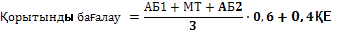 B-2,6775-7975-79Жақсы Дәрістердегібелсенділік5C+2,3370-7470-74Жақсы Практикалықсабақтардажұмысістеуі20C2,065-6965-69Қанағаттанарлық Өзіндік жұмысы25C-1,6760-6460-64Қанағаттанарлық Жобалықжәнешығармашылыққызметі10D+1,3355-5955-59Қанағаттанарлықсыз Қорытынды бақылау (емтихан)40D1,050-5450-54Қанағаттанарлықсыз ЖИЫНТЫҒЫ100ҒХ0,525-4925-49Қанағаттанарлықсыз ЖИЫНТЫҒЫ100Ғ00-240-24Қанағаттанарлықсыз ЖИЫНТЫҒЫ100АптасыТақырып атауыСағат саныМакс.  баллМодуль I. Жер кадастрының теориялық негіздері, ғылыми маңызы мен негізгі бағыттары.Модуль I. Жер кадастрының теориялық негіздері, ғылыми маңызы мен негізгі бағыттары.Модуль I. Жер кадастрының теориялық негіздері, ғылыми маңызы мен негізгі бағыттары.Модуль I. Жер кадастрының теориялық негіздері, ғылыми маңызы мен негізгі бағыттары.1Д 1. Жер кадастры туралы түсінік. Оның ғылыми және тәжірибедегі маңызы мен негізгі бағыттары.11ПС. Жер кадастрының теориялық негіздері, ғылыми маңызы мен негізгі бағыттарын тұжырымдау.22Д 2. Жер кадастрының құрам бөліктері. Жер кадастрының жүргізілу тәртібі12ПС. Жер кадастрының жүргізілу тәртібі және заманауи ақпараттар түрлерін талдау.23Д 3. Қазақстан Республикасының жер кадастры кодексі. Мәтін. Ресми жарияланым. Ақпарат. Өзгерістер тарихы. Сілтемелер. Көшіру. 13ПС. Қазақстан Республикасының жер кадастры кодексінің қағидаларын негіздеу. 253ДОӨЖ 1. Қазақстан Республикасының жер кадастры кодексін талдау.204Д 4. Қазақстан Республикасының жер қоры.14ПС. Қазақстан Республикасының жер қоры нысаналы мақсатына сәйкес қандай санаттарға бөлiнетінін анықтау.254ДОӨЖ 2. Жер қоры нысаналы мақсатына сәйкес қандай санаттарға бөлiнетінің мазмұнын толық ашу.205Д 5. Жердi санаттарға жатқызу, оларды бiр санаттан басқасына ауыстыру.15ПС. Жердi санаттарға жатқызу, оларды бiр санаттан басқасына ауыстыру жұмыстарын кімдер жүргзетінін білу. 26Д 6. Жер кадастрының жүргізудегі Жер заңдары.16ПС. Қазақстан Республикасындағы жер заңдары негiздемесі және қабылданатын нормативтiк құқықтық актілері.256ДОӨЖ 3. Қазақстан Республикасы жер қоры жерлерінің жекелеген санаттарын құқықтық реттеу ерекшеліктері.207Д 7. Жер кадастры заңдары бойынша Жер үшiн төленетiн төлемдер.17ПС. Меншiктегi, тұрақты жер пайдаланудағы немесе бастапқы уақытша өтеусiз жер пайдалану.257ДӨЖ 4. Жер учаскелерiн пайдалану төлемақысын есептеу және бюджеттiң кiрiсiне төлеу тәртiбi.20100Модуль ІI. Жер кадастрының автоматтандырылған ақпараттық жүйесін қолдану.Модуль ІI. Жер кадастрының автоматтандырылған ақпараттық жүйесін қолдану.Модуль ІI. Жер кадастрының автоматтандырылған ақпараттық жүйесін қолдану.Модуль ІI. Жер кадастрының автоматтандырылған ақпараттық жүйесін қолдану.8Д 8. Жер кадастрының автоматтандырылған ақпараттық жүйесі. Оның  мазмұны,түрлері және мақсаты. 18ПС. Жер кадастрының автоматтандырылған ақпараттық жүйесін құрастыру әдісі.29Д 9. Белгілі бір нысан бойынша жер кадастрлық жұмыстарды жүргізуде жаңа технологияларды пайдалану.19ПС. Алматы қаласы, Әуезов ауданы бойынша жер кадастрлық жұмыстарды жүргізуде жаңа технологияларды пайдалану.259ДОӨЖ 5. Жер кадастрлық жұмыстарды жүргізуде жаңа технологияларды пайдалануды тұжырымдау.2010Д 10. Алматы қаласы Әуезов ауданының жер кадастрының автоматтандырылған ақпараттық жүйесінің қалыптасу.110ПС. Жер кадастрының автоматтандырылған ақпараттық жүйесінің қалыптасу әдістерін анықтау.211Д 11. Жалпы жер кадастрының автоматтандырылған ақпараттық жүйесін құру.111ПС. Жер кадастрының автоматтандырылған ақпараттық жүйесін оқып үйрену.2511ДОӨЖ 6. Жалпы жер кадастрының автоматтандырылған ақпараттық жүйесін құрудың маңыздылығы мен түрлері. 2012Д 12. Жер учаскелерi үшiн төлемақының базалық ставкалары және жер учаскесiнiң кадастрлық (бағалау) құны.112ПС. Ауыл шаруашылығы мақсатындағы жер учаскелері жеке меншікке берілген, оларды мемлекет немесе мемлекеттiк жер пайдаланушылар жалға берген кезде жер учаскелерi үшiн төлемақының базалық ставкаларын, жалдау құқығын сату төлемақысының мөлшерiн анықтау.213Д 13. Жер учаскелерi үшiн төлемақының базалық ставкаларына түзету коэффициенттерi.113ПС. Аудандық маңызы бар қалалардағы, кенттер мен ауылдық елдi мекендердегi бағалау аймақтарының шекаралары және жер учаскелері үшін төлемақының базалық ставкаларына түзету коэффициенттерiн анықтау. 2513ДОӨЖ 7. Жер учаскелерi үшiн төлемақының базалық ставкаларына түзету коэффициенттерiн қазіргі ақпараттық тәсілмен байланыстыру.2014Д 14. Жер кадастры жергiлiктi өкiлдi органдар мен жергiлiктi өзiн-өзi басқару органдарының құзыретi.114ПС. Жергiлiктi өкiлдi органдардың тиiстi аумақтарда жер қатынастарын реттеу саласындағы құзыретiне нелер жататынын реттеу.215Д 15. Жер кадастрындағы елдi мекендер жерi ұғымы мен оның құрамы. 115ПС. Жер кадастырын автоматтандыру мақсатында елдi мекендердiң шекарасын (шегiн) белгiлеу мен өзгерту жерге орналастыру. 2515ДОӨЖ 8. Жер кадастырын автоматтандыру мақсатында елдi мекендердiң шекарасын белгiлеу мен өзгертудің жаңа әдістерді талдау.20100Критерийі   «Өте жақсы»   % макс. салмағы «Жақсы»   % макс. салмағы «Қанағаттанарлық»  % макс. салмағы «Қанағаттанарлықсыз»  % макс. салмағы Критерий   «Өте жақсы»    20-25 % «Жақсы»  15-20%  «Қанағаттанарлық» 10-15%«Қанағаттанарлықсыз»  0-10%Кәсіби сәйкестілік жәнемұғалімнің кәсібилігі теориялары мен тұжырымдамаларын түсінуіМұғалімнің кәсіби сәйкестілігі мен кәсібилігітуралы теорияларды, тұжырымдамаларды терең түсіну. Негізгі дереккөздерге тиісті және орынды сілтемелер (дәйексөздер) беріледі. Кәсіби сәйкестілік жәнемұғалімнің кәсібилігі теориялары мен тұжырымдамаларын түсінуі.Негізгі дереккөздерге тиісті және орынды сілтемелер (дәйексөздер) беріледі. Мұғалімнің кәсіби сәйкестігі мен кәсібилігі туралы теориялар мен тұжырымдамаларды шектеулі түсіну. Негізгі дереккөздерге тиісті және орынды сілтемелер (дәйексөздер) беріледі. Мұғалімнің кәсіби сәйкестігі мен кәсібилігі туралы теорияларды, тұжырымдамаларды үстірт түсіну/ түсінбеушілік.Негізгі дереккөздерге тиісті және орынды сілтемелер (дәйексөздер) берілмейді.   Кәсіби сәйкестілік жәнеҚазақстан мұғалімдерінің кәсібилігі негізгі мәселелерін ұғынуыМұғалімнің кәсіби сәйкестігі мен кәсібилігінің негізгі ұғымдарын Қазақстан мәнмәтінімен жақсы байланыстырады. Аргументтерді эмпирикалық зерттеудің дәлелдерімен тамаша негіздеу (мысалы, сұхбат немесе статистикалық талдау негізінде).Мұғалімнің кәсіби сәйкестігі мен кәсібилігінің негізгі ұғымдарын Қазақстан мәнмәтінімен байланыстырады. Аргументтерді эмпирикалық зерттеудің дәлелдерімен күшейтеді.Мұғалімдердің кәсіби сәйкестігі мен кәсібилігі тұжырымдамаларының Қазақстан мәнмәтінімен шектеулі байланысы. Эмпирикалық зерттеулердің дәлелдерін шектеулі қолдану.Мұғалімнің кәсіби сәйкестігі тұжырымдамаларының Қазақстан мәнмәтінімен байланысы шамалы немесе жоқ. Эмпирикалық зерттеулерді аз немесе мүлдем қолданбайды.  Саясат ұсынысы немесе практикалық ұсынымдар / ұсыныстар Қазақстанда мұғалімдердің кәсіби сәйкестігі мен кәсібилігін арттыру бойынша сауатты саяси және/немесе практикалық ұсынымдар мен ұсыныстар ұсынады.Қазақстанда мұғалімдердің кәсіби сәйкестігі мен кәсібилігін арттыру бойынша кейбір саяси және/немесе практикалық ұсынымдардыжәне ұсыныстарды ұсынады Шектеулі саясат және практикалық ұсынымдар.Ұсынымдар маңыздылау емес, мұқият талдауға негізделмеген және таяз.Саясат пен практикалық ұсынымдаразнемесе мүлдем жоқ немесе.өте төмен сападағы ұсынымдар.Жазу,   АРА style Жазуайқындықты, нақтылықты және дұрыстығын көрсетеді. APA style-ды қатаң ұстанады.Жазуайқындықты, нақтылықты және дұрыстығын көрсетеді. НегізіненAPA style-ды ұстанады.Жазуда кейбір негізгі қателер бар және анықтықты жақсарту қажет. APA style-ды ұстануда қателіктер бар.Жазғаны түсініксіз, мазмұнына ілесу қиын. APA style-ды ұстануда көптеген қателіктер бар. Критерий  «Өте жақсы»    20-25 % «Жақсы»  15-20%  «Қанағаттанарлық» 10-15%«Қанағаттанарлықсыз»  0-10%Мұғалімнің кәсіби сәйкестілігі мен кәсібилігі теориялары мен тұжырымдамаларын түсінуіМұғалімнің кәсіби сәйкестігі мен кәсібилігі туралы теорияларды, тұжырымдамаларды терең түсіну.Мұғалімнің кәсіби сәйкестілігі мен кәсібилігі теориялары мен тұжырымдамаларын түсінуі.Мұғалімнің кәсіби сәйкестілігі мен кәсібилігі теориялары мен тұжырымдамаларын шектеулі түсінуі.Мұғалімнің кәсіби сәйкестігі мен мұғалімнің кәсібилігі туралы теорияларды, тұжырымдамаларды үстірт түсіну/түсінбеушіліктің жоқтығы.Қазақстандағы мұғалімнің кәсіби сәйкестілігі мен мұғалім кәсібінің негізгі мәселелері туралы хабардар болуМұғалімнің кәсіби сәйкестілігі мен мұғалім кәсібінің негізгі ұғымдарының Қазақстан мәнмәтінімен сауатты арақатынасы. Аргументтерді эмпирикалық зерттеудің дәлелдерімен өте жақсы негіздеу (мысалы, сұхбат немесе статистикалық талдау негізінде).Мұғалімнің кәсіби сәйкестілігі мен мұғалім кәсіби тұжырымдамаларының Қазақстан мәнмәтінімен байланысы бар. Аргументтер эмпирикалық зерттеудің дәлелдерімен расталады.Мұғалімдердің кәсіби сәйкестігі мен кәсібилігі тұжырымдамаларының Қазақстан мәнмәтінімен шектеулі байланысы. Эмпирикалық зерттеулердің дәлелдерін шектеулі қолдану.Мұғалімнің кәсіби сәйкестігі тұжырымдамаларының Қазақстан мәнмәтінімен байланысы шамалы немесе жоқ. Эмпирикалық зерттеулерді аз немесе мүлдем қолданбайды.  Сынамалы зерттеулер Тұсаукесердесынамалы зерттеу нәтижелерін (сұхбат немесе сауалнама) өте жақсы пайдалану.Тұсаукесердесынамалы зерттеу нәтижелерін (сұхбат немесе сауалнама) жақсы пайдалану.Тұсаукесердесынамалы зерттеу нәтижелерін (сұхбат немесе сауалнама) қанағаттанарлықтай пайдалану.Тұсаукесердесынамалы зерттеу нәтижелерін (сұхбат немесе сауалнама) нашар пайдалану.Саясат ұсынысы немесе практикалық ұсынымдар / ұсыныстар Қазақстанда мұғалімдердің кәсіби сәйкестігі мен кәсібилігін арттыру бойынша сауатты саяси және/немесе практикалық ұсынымдар мен ұсыныстар ұсынады.Қазақстанда мұғалімдердің кәсіби сәйкестігі мен кәсібилігін жақсарту бойынша кейбір саяси және/немесе практикалық ұсынымдардыжәне ұсыныстарды ұсынады Шектеулі саясат және практикалық ұсынымдар.Ұсынымдар маңыздылау емес, мұқият талдауға негізделмеген және таяз.Саясат пен практикалық ұсынымдаразнемесе мүлдем жоқ немесе.өте төмен сападағы ұсынымдар.Тұсаукесер,Топтық жұмысӨте жақсы, тартымды тұсаукесер, визуалды эффектілердің, слайдтардың, материалдардың тамаша сапасы, керемет топтық жұмыс.Жақсы тартымдылық, визуалды эффектілердің, слайдтардың немесе басқа материалдардың жақсы сапасы, командалық жұмыстың жақсы деңгейі.Тартымдылық деңгейінің қанағаттанарлығы, визуалды эффектілердің, слайдтардың немесе басқа материалдардың қанағаттанарлық сапасы, командалық жұмыстың қанағаттанарлық деңгейі.Тартымдылық деңгейінің төмендігі, визуалды эффектілердің, слайдтардың немесе басқа материалдардың төмен сапасы, командалық жұмыстың төмен деңгейі.